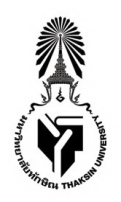 แบบฟอร์มการขอหนังสือรับรองยืนยันการขอใบประกอบวิชาชีพครู                                                          วันที่.........เดือน.......................พ.ศ............เรื่อง ขออนุญาตออกหนังสือรับรองการขอใบประกอบวิชาชีพครูเรียน คณบดีคณะศึกษาศาสตร์	ด้วยข้าพเจ้านาย นาง นางสาว ............................................................................................................ เบอร์โทรศัพท์................................................. รหัสนิสิต.....................................................................................ผู้สำเร็จการศึกษาหลักสูตรการศึกษาบัณฑิต สาขาวิชา......................................................................................คณะศึกษาศาสตร์ มีความประสงค์ขอให้คณะศึกษาศาสตร์ มหาวิทยาลัยทักษิณ ออกหนังสือรับรองยืนยันการขอใบประกอบวิชาชีพครูจากคุรุสภาจำนวน.........ฉบับเพื่อใช้ในการ............................................................................................................................................................. ..........................................................................................................................................................................................................................................................................................................................ตามรายละเอียดดังแนบ	จึงเรียนมาเพื่อโปรดพิจารณาอนุญาต			                                    ....................................................................................		                                                 (..........................................................................)ความเห็นชอบประธานกรรมการผู้รับผิดชอบหลักสูตร/ประธานสาขา      เห็นควรพิจารณาอนุญาต      อื่นๆ						     ................................................................................                                                                    (..............................................................................)ความเห็นชอบรองคณบดีฝ่ายวิชาการและวิจัย         เห็นควรพิจารณาอนุญาต        อื่นๆ						      ................................................................................                                                                    (..............................................................................)ความเห็นชอบคณบดีคณะศึกษาศาสตร์          อนุญาต          ไม่อนุญาต       						      ................................................................................                                                                    (..............................................................................)หมายเหตุ   1. แนบใบแสดงผลการเรียน (Transcript)               2. แนบสำเนาบัตรประจำตัวประชาชน 